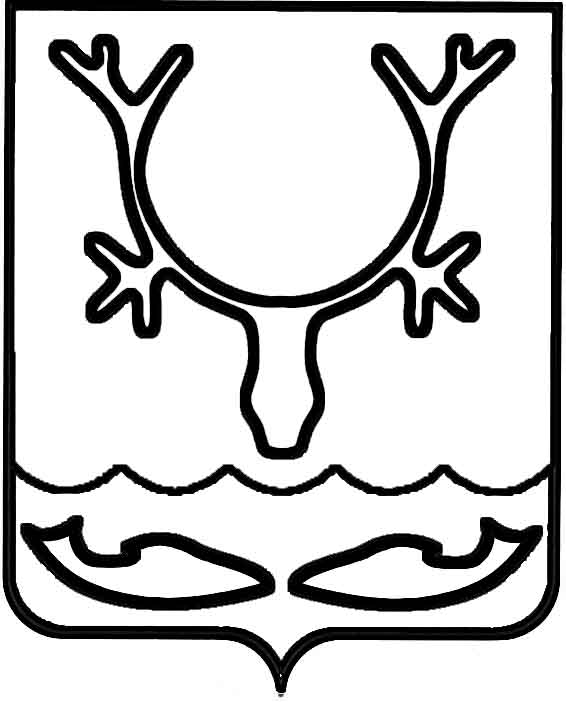 Администрация МО "Городской округ "Город Нарьян-Мар"ПОСТАНОВЛЕНИЕот “____” __________________ № ____________		г. Нарьян-МарВ целях обеспечения устойчивого развития территории при осуществлении градостроительной деятельности, руководствуясь статьей 46 Градостроительного кодекса Российской Федерации, на основании Федерального закона от 06.10.2003            № 131-ФЗ "Об общих принципах организации местного самоуправления                           в Российской Федерации", Устава МО "Городской округ "Город Нарьян-Мар", Генерального плана МО "Городской округ "Город Нарьян-Мар", утвержденного решением Совета городского округа "Город Нарьян-Мар" от 24.06.2014 № 703-р, протокола от 14.01.2014 и заключения по результатам публичных слушаний                   по проекту планировки и проекта межевания земельных участков, планируемых                 к предоставлению многодетным семьям под жилищное строительство в районе "Старый аэропорт", от 16.01.2014 Администрация МО "Городской округ "Город Нарьян-Мар"ПОСТАНОВЛЯЕТ:Утвердить проект планировки и проект межевания земельных участков, планируемых к предоставлению многодетным семьям под жилищное строительство в районе "Старый аэропорт".Настоящее постановление подлежит опубликованию в официальном бюллетене городского округа "Город Нарьян-Мар" и размещению на официальном сайте МО "Городской округ "Город Нарьян-Мар" (www.adm-nmar.ru).Настоящее постановление вступает в силу с момента его подписания.0409.20142139Об утверждении проекта планировки и проекта межевания земельных участков, планируемых к предоставлению многодетным семьям под жилищное строительство в районе "Старый аэропорт"Глава МО "Городской округ "Город Нарьян-Мар" Т.В.Федорова